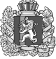 Орловский сельский Совет депутатовДзержинского районаКрасноярского краяРЕШЕНИЕ
      с. Орловка08.06.2023 г.			                                                          № 27-121 р         	                            Об установлении срока рассрочки оплаты недвижимого и движимого имущества, приобретаемого субъектами малого и среднего предпринимательства при реализации преимущественного права на приобретение такого имущества       В соответствии с Федеральным законом от 06.10.2003 г. № 131-ФЗ «Об общих принципах организации местного самоуправления в Российской Федерации», Федеральным законом от 22.07.2008 № 159-ФЗ «Об особенностях отчуждения недвижимого имущества, находящегося в государственной или в муниципальной собственности и арендуемого субъектами малого и среднего предпринимательства, и о внесении изменений в отдельные законодательные акты Российской Федерации», руководствуясь ст. 19 Устава  Орловского сельсовета, Орловский сельский Совет депутатов  РЕШИЛ:   1. Установить срок рассрочки оплаты недвижимого имущества, находящегося в муниципальной собственности Орловского сельсовета Дзержинского района и приобретаемого субъектами малого и среднего предпринимательства при реализации преимущественного права на приобретение арендуемого имущества, составляет 5 лет для недвижимого имущества и 3 года для движимого имущества.        2. Контроль за исполнение решения возложить на специалиста 1 категории Оленикову Н.Ю.        3. Настоящее Решение вступает в силу в день, следующий за днем его официального опубликования в периодическом печатном издании «Депутатские вести».Председатель Орловского сельскогоСовета депутатов,                                                  глава Орловского сельсовета                                                                 В.Е. Крапивкин     